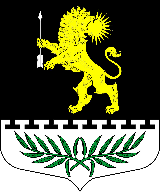 ЛЕНИНГРАДСКАЯ ОБЛАСТЬЛУЖСКИЙ МУНИЦИПАЛЬНЫЙ РАЙОНАДМИНИСТРАЦИЯСЕРЕБРЯНСКОГО СЕЛЬСКОГО ПОСЕЛЕНИЯПОСТАНОВЛЕНИЕ       От    11 января 2023 года                               № 2В целях повышение уровня и качества жизни населения на основе развития социальной инфраструктуры и инженерного обустройства населенных пунктов, расположенных на территории Серебрянского сельского поселения,  в соответствии с постановлением Правительства Ленинградской области от 27.12.2019 № 636 «О государственной программе Ленинградской области «Комплексное развитие сельских территорий Ленинградской области», Порядком разработки, реализации и оценки эффективности муниципальных программ Серебрянского сельского поселения Лужского муниципального района Ленинградской области, утвержденным постановлением администрации от 25 мая 2022 года № 95, администрация Серебрянского сельского поселения Лужского муниципального района  Ленинградской области  ПОСТАНОВЛЯЕТ:Внести в муниципальную программу «Комплексное развитие территории Серебрянского сельского поселения» на период 2023-2025 годы, утвержденную постановлением администрации Серебрянского сельского поселения № 185 от 09 ноября 2022 года (далее – Муниципальная программа) следующие изменения: Приложение 1 к Муниципальной программе изложить в новой редакции согласно приложению 1 к настоящему постановлению.2. Настоящее постановление подлежит размещению на официальном сайте Серебрянского сельского поселения.  3.    Контроль за выполнением Программы оставляю за собой.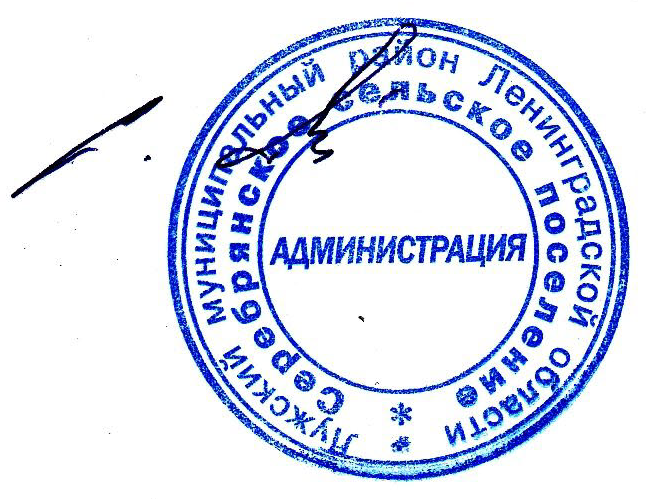 Глава администрацииСеребрянского сельского поселения Приложение 1к постановлению № 2 от 11.01.2023 года.Приложение 1 к муниципальной программеПлан
реализации муниципальной программы«Комплексное развитие территории Серебрянского сельского поселения»на период 2023 - 2025 годыО внесении изменений в постановление № 185 от 09.11.2022 года «Об утверждении муниципальной программы Серебрянского сельского поселения Лужского муниципального района «Комплексное развитие территории Серебрянского сельского поселения» на период 2023-2025 годы»Наименование муниципальной программы/
структурного элементаГоды реализацииОценка расходов (тыс. руб. в ценах соответствующих лет)Оценка расходов (тыс. руб. в ценах соответствующих лет)Оценка расходов (тыс. руб. в ценах соответствующих лет)Оценка расходов (тыс. руб. в ценах соответствующих лет)Оценка расходов (тыс. руб. в ценах соответствующих лет)Оценка расходов (тыс. руб. в ценах соответствующих лет)Оценка расходов (тыс. руб. в ценах соответствующих лет)Индикаторы реализации (целевые задания)Главный распорядитель бюджетных средствРаспорядитель (получатель) бюджетных средствИсполнители мероприятийНаименование муниципальной программы/
структурного элементаГоды реализациивсегов том числев том числев том числев том числев том числев том числеИндикаторы реализации (целевые задания)Главный распорядитель бюджетных средствРаспорядитель (получатель) бюджетных средствИсполнители мероприятийНаименование муниципальной программы/
структурного элементаГоды реализациивсегобюджет Серебрянского сельского поселениябюджет Лужского муниципального районаобластной бюджетобластной бюджетфедеральный бюджетпрочие источникиИндикаторы реализации (целевые задания)Главный распорядитель бюджетных средствРаспорядитель (получатель) бюджетных средствИсполнители мероприятий12345667891011«Комплексное развитие территории Серебрянского сельского поселения»202314879,448248960,448245919,05919,0«Комплексное развитие территории Серебрянского сельского поселения»202412086,48780,03306,43306,4«Комплексное развитие территории Серебрянского сельского поселения»202510537,98840,31697,61697,6Итого по муниципальной программе2023-202537503,7482426580,7482410923,010923,0Проектная частьПроектная частьПроектная частьПроектная частьПроектная частьПроектная частьПроектная частьПроектная частьПроектная частьПроектная частьПроектная частьПроектная частьМероприятия, направленные на достижение цели федерального проекта «Благоустройство сельских территорий»20231318,9131,91187,01187,0Площадь земель, освобожденных от борщевика Сосновского, гаАдминистрация Серебрянского сельского поселенияАдминистрация Серебрянского сельского поселенияМероприятия, направленные на достижение цели федерального проекта «Благоустройство сельских территорий»20241042,6125,9916,7916,7Площадь земель, освобожденных от борщевика Сосновского, гаАдминистрация Серебрянского сельского поселенияАдминистрация Серебрянского сельского поселенияМероприятия, направленные на достижение цели федерального проекта «Благоустройство сельских территорий»2025801,688,2713,4713,4Площадь земель, освобожденных от борщевика Сосновского, гаАдминистрация Серебрянского сельского поселенияАдминистрация Серебрянского сельского поселенияМероприятия, направленные на достижение цели федерального проекта «Благоустройство сельских территорий»2023-20253163,1346,02817,12817,1Площадь земель, освобожденных от борщевика Сосновского, гаАдминистрация Серебрянского сельского поселенияАдминистрация Серебрянского сельского поселенияРасходы на реализацию комплекса мероприятий по борьбе с борщевиком Сосновского на территориях муниципальных образований Ленинградской области20231318,9131,91187,01187,0Площадь земель, освобожденных от борщевика Сосновского, гаАдминистрация Серебрянского сельского поселенияАдминистрация Серебрянского сельского поселенияРасходы на реализацию комплекса мероприятий по борьбе с борщевиком Сосновского на территориях муниципальных образований Ленинградской области20241042,6125,9916,7916,7Площадь земель, освобожденных от борщевика Сосновского, гаАдминистрация Серебрянского сельского поселенияАдминистрация Серебрянского сельского поселенияРасходы на реализацию комплекса мероприятий по борьбе с борщевиком Сосновского на территориях муниципальных образований Ленинградской области2025801,688,2713,4713,4Площадь земель, освобожденных от борщевика Сосновского, гаАдминистрация Серебрянского сельского поселенияАдминистрация Серебрянского сельского поселенияРасходы на реализацию комплекса мероприятий по борьбе с борщевиком Сосновского на территориях муниципальных образований Ленинградской области2023-20253163,1346,02817,12817,1Площадь земель, освобожденных от борщевика Сосновского, гаАдминистрация Серебрянского сельского поселенияАдминистрация Серебрянского сельского поселенияМероприятия, направленные на достижение цели федерального проекта "Комплексная система обращения с твердыми коммунальными отходами"20231443,89124144,391241299,51299,5Количество обустроенных площадок ТКО, ед.1.Контейнерная площадкад. Новые Полицы, на въезде в деревню у силосных ям.2.Контейнерная площадка д.Пустошка, ул. Южная у д. 3.3.Контейнерная площадкад.Пустошка, ул.Южная съезд на ул.Луговая.4.Контейнерная площадка д.Яконово, ул. Садовая у д.1.Администрация Серебрянского сельского поселенияАдминистрация Серебрянского сельского поселенияМероприятия, направленные на достижение цели федерального проекта "Комплексная система обращения с твердыми коммунальными отходами"20241561,7156,21405,51405,5Количество обустроенных площадок ТКО, ед.1.Контейнерная площадкад. Новые Полицы, на въезде в деревню у силосных ям.2.Контейнерная площадка д.Пустошка, ул. Южная у д. 3.3.Контейнерная площадкад.Пустошка, ул.Южная съезд на ул.Луговая.4.Контейнерная площадка д.Яконово, ул. Садовая у д.1.Администрация Серебрянского сельского поселенияАдминистрация Серебрянского сельского поселенияМероприятия, направленные на достижение цели федерального проекта "Комплексная система обращения с твердыми коммунальными отходами"20250,00,00,00,0Количество обустроенных площадок ТКО, ед.1.Контейнерная площадкад. Новые Полицы, на въезде в деревню у силосных ям.2.Контейнерная площадка д.Пустошка, ул. Южная у д. 3.3.Контейнерная площадкад.Пустошка, ул.Южная съезд на ул.Луговая.4.Контейнерная площадка д.Яконово, ул. Садовая у д.1.Администрация Серебрянского сельского поселенияАдминистрация Серебрянского сельского поселенияМероприятия, направленные на достижение цели федерального проекта "Комплексная система обращения с твердыми коммунальными отходами"2023-20253005,59124300,591242705,02705,0Количество обустроенных площадок ТКО, ед.1.Контейнерная площадкад. Новые Полицы, на въезде в деревню у силосных ям.2.Контейнерная площадка д.Пустошка, ул. Южная у д. 3.3.Контейнерная площадкад.Пустошка, ул.Южная съезд на ул.Луговая.4.Контейнерная площадка д.Яконово, ул. Садовая у д.1.Администрация Серебрянского сельского поселенияАдминистрация Серебрянского сельского поселенияРасходы на мероприятия по созданию мест (площадок) накопления твердых коммунальных отходов20231443,89124144,391241299,51299,5Количество обустроенных площадок ТКО, ед.1.Контейнерная площадкад. Новые Полицы, на въезде в деревню у силосных ям.2.Контейнерная площадка д.Пустошка, ул. Южная у д. 3.3.Контейнерная площадкад.Пустошка, ул.Южная съезд на ул.Луговая.4.Контейнерная площадка д.Яконово, ул. Садовая у д.1.Администрация Серебрянского сельского поселенияАдминистрация Серебрянского сельского поселенияРасходы на мероприятия по созданию мест (площадок) накопления твердых коммунальных отходов20241561,7156,21405,51405,5Количество обустроенных площадок ТКО, ед.1.Контейнерная площадкад. Новые Полицы, на въезде в деревню у силосных ям.2.Контейнерная площадка д.Пустошка, ул. Южная у д. 3.3.Контейнерная площадкад.Пустошка, ул.Южная съезд на ул.Луговая.4.Контейнерная площадка д.Яконово, ул. Садовая у д.1.Администрация Серебрянского сельского поселенияАдминистрация Серебрянского сельского поселенияРасходы на мероприятия по созданию мест (площадок) накопления твердых коммунальных отходов20250,00,00,00,0Количество обустроенных площадок ТКО, ед.1.Контейнерная площадкад. Новые Полицы, на въезде в деревню у силосных ям.2.Контейнерная площадка д.Пустошка, ул. Южная у д. 3.3.Контейнерная площадкад.Пустошка, ул.Южная съезд на ул.Луговая.4.Контейнерная площадка д.Яконово, ул. Садовая у д.1.Администрация Серебрянского сельского поселенияАдминистрация Серебрянского сельского поселенияРасходы на мероприятия по созданию мест (площадок) накопления твердых коммунальных отходов2023-20253005,59124300,591242705,02705,0Количество обустроенных площадок ТКО, ед.1.Контейнерная площадкад. Новые Полицы, на въезде в деревню у силосных ям.2.Контейнерная площадка д.Пустошка, ул. Южная у д. 3.3.Контейнерная площадкад.Пустошка, ул.Южная съезд на ул.Луговая.4.Контейнерная площадка д.Яконово, ул. Садовая у д.1.Администрация Серебрянского сельского поселенияАдминистрация Серебрянского сельского поселенияПроцессная часть Процессная часть Процессная часть Процессная часть Процессная часть Процессная часть Процессная часть Процессная часть Процессная часть Процессная часть Процессная часть Процессная часть Комплекс процессных мероприятий "Развитие культуры, физической культуры и спорта"20235290,84306,6984,2Количество кружков, ед.Количество посещающих библиотеки, чел.Количество проведенных культурно-массовых мероприятий, ед.Размер средней заработной платы работников культуры, руб.Администрация Серебрянского сельского поселенияСКЦД и О «Романтик»Комплекс процессных мероприятий "Развитие культуры, физической культуры и спорта"20245359,44375,2984,2Количество кружков, ед.Количество посещающих библиотеки, чел.Количество проведенных культурно-массовых мероприятий, ед.Размер средней заработной платы работников культуры, руб.Администрация Серебрянского сельского поселенияСКЦД и О «Романтик»Комплекс процессных мероприятий "Развитие культуры, физической культуры и спорта"20255440,14455,9984,2Количество кружков, ед.Количество посещающих библиотеки, чел.Количество проведенных культурно-массовых мероприятий, ед.Размер средней заработной платы работников культуры, руб.Администрация Серебрянского сельского поселенияСКЦД и О «Романтик»Комплекс процессных мероприятий "Развитие культуры, физической культуры и спорта"2023-202516090,313137,72952,6Количество кружков, ед.Количество посещающих библиотеки, чел.Количество проведенных культурно-массовых мероприятий, ед.Размер средней заработной платы работников культуры, руб.Администрация Серебрянского сельского поселенияСКЦД и О «Романтик»Расходы на содержание муниципальных казенных учреждений культуры20233081,03081,0Количество кружков, ед.Количество посещающих библиотеки, чел.Количество проведенных культурно-массовых мероприятий, ед.Размер средней заработной платы работников культуры, руб.Администрация Серебрянского сельского поселенияСКЦД и О «Романтик»Расходы на содержание муниципальных казенных учреждений культуры20243140,83140,8Количество кружков, ед.Количество посещающих библиотеки, чел.Количество проведенных культурно-массовых мероприятий, ед.Размер средней заработной платы работников культуры, руб.Администрация Серебрянского сельского поселенияСКЦД и О «Романтик»Расходы на содержание муниципальных казенных учреждений культуры20253212,43212,4Количество кружков, ед.Количество посещающих библиотеки, чел.Количество проведенных культурно-массовых мероприятий, ед.Размер средней заработной платы работников культуры, руб.Администрация Серебрянского сельского поселенияСКЦД и О «Романтик»Расходы на содержание муниципальных казенных учреждений культуры2023-20259434,29434,2Количество кружков, ед.Количество посещающих библиотеки, чел.Количество проведенных культурно-массовых мероприятий, ед.Размер средней заработной платы работников культуры, руб.Администрация Серебрянского сельского поселенияСКЦД и О «Романтик»Расходы на содержание муниципальных казенных библиотек2023231,4231,4Количество кружков, ед.Количество посещающих библиотеки, чел.Количество проведенных культурно-массовых мероприятий, ед.Размер средней заработной платы работников культуры, руб.Администрация Серебрянского сельского поселенияСКЦД и О «Романтик»Расходы на содержание муниципальных казенных библиотек2024240,2240,2Количество кружков, ед.Количество посещающих библиотеки, чел.Количество проведенных культурно-массовых мероприятий, ед.Размер средней заработной платы работников культуры, руб.Администрация Серебрянского сельского поселенияСКЦД и О «Романтик»Расходы на содержание муниципальных казенных библиотек2025249,3249,3Количество кружков, ед.Количество посещающих библиотеки, чел.Количество проведенных культурно-массовых мероприятий, ед.Размер средней заработной платы работников культуры, руб.Администрация Серебрянского сельского поселенияСКЦД и О «Романтик»Расходы на содержание муниципальных казенных библиотек2023-2025720,9720,9Количество кружков, ед.Количество посещающих библиотеки, чел.Количество проведенных культурно-массовых мероприятий, ед.Размер средней заработной платы работников культуры, руб.Администрация Серебрянского сельского поселенияСКЦД и О «Романтик»Расходы на организацию и проведение культурно-массовых мероприятий 202310,010,0Количество кружков, ед.Количество посещающих библиотеки, чел.Количество проведенных культурно-массовых мероприятий, ед.Размер средней заработной платы работников культуры, руб.Администрация Серебрянского сельского поселенияСКЦД и О «Романтик»Расходы на организацию и проведение культурно-массовых мероприятий 202410,010,0Количество кружков, ед.Количество посещающих библиотеки, чел.Количество проведенных культурно-массовых мероприятий, ед.Размер средней заработной платы работников культуры, руб.Администрация Серебрянского сельского поселенияСКЦД и О «Романтик»Расходы на организацию и проведение культурно-массовых мероприятий 202510,010,0Количество кружков, ед.Количество посещающих библиотеки, чел.Количество проведенных культурно-массовых мероприятий, ед.Размер средней заработной платы работников культуры, руб.Администрация Серебрянского сельского поселенияСКЦД и О «Романтик»Расходы на организацию и проведение культурно-массовых мероприятий 2023-202530,030,0Количество кружков, ед.Количество посещающих библиотеки, чел.Количество проведенных культурно-массовых мероприятий, ед.Размер средней заработной платы работников культуры, руб.Администрация Серебрянского сельского поселенияСКЦД и О «Романтик»Расходы на софинансирование дополнительных расходов местных бюджетов на сохранение целевых показателей повышения оплаты труда работников муниципальных учреждений культуры в соответствии с Указом Президента Российской Федерации от 7 мая 2012 года № 597 "О мероприятиях по реализации государственной социальной политики"20231968,4984,2984,2Количество кружков, ед.Количество посещающих библиотеки, чел.Количество проведенных культурно-массовых мероприятий, ед.Размер средней заработной платы работников культуры, руб.Администрация Серебрянского сельского поселенияАдминистрация Серебрянского сельского поселенияРасходы на софинансирование дополнительных расходов местных бюджетов на сохранение целевых показателей повышения оплаты труда работников муниципальных учреждений культуры в соответствии с Указом Президента Российской Федерации от 7 мая 2012 года № 597 "О мероприятиях по реализации государственной социальной политики"20241968,4984,2984,2Количество кружков, ед.Количество посещающих библиотеки, чел.Количество проведенных культурно-массовых мероприятий, ед.Размер средней заработной платы работников культуры, руб.Администрация Серебрянского сельского поселенияАдминистрация Серебрянского сельского поселенияРасходы на софинансирование дополнительных расходов местных бюджетов на сохранение целевых показателей повышения оплаты труда работников муниципальных учреждений культуры в соответствии с Указом Президента Российской Федерации от 7 мая 2012 года № 597 "О мероприятиях по реализации государственной социальной политики"20251968,4984,2984,2Количество кружков, ед.Количество посещающих библиотеки, чел.Количество проведенных культурно-массовых мероприятий, ед.Размер средней заработной платы работников культуры, руб.Администрация Серебрянского сельского поселенияАдминистрация Серебрянского сельского поселенияРасходы на софинансирование дополнительных расходов местных бюджетов на сохранение целевых показателей повышения оплаты труда работников муниципальных учреждений культуры в соответствии с Указом Президента Российской Федерации от 7 мая 2012 года № 597 "О мероприятиях по реализации государственной социальной политики"2023-20255905,22952,62952,6Количество кружков, ед.Количество посещающих библиотеки, чел.Количество проведенных культурно-массовых мероприятий, ед.Размер средней заработной платы работников культуры, руб.Администрация Серебрянского сельского поселенияАдминистрация Серебрянского сельского поселенияКомплекс процессных мероприятий "Обеспечение устойчивого функционирования жилищно-коммунального хозяйства и благоустройства"20232335,32235,3100,0количество мероприятий, направленных на поддержку развития общественной инфраструктуры муниципального значения, ед.Администрация Серебрянского сельского поселенияАдминистрация Серебрянского сельского поселенияКомплекс процессных мероприятий "Обеспечение устойчивого функционирования жилищно-коммунального хозяйства и благоустройства"20241981,71981,70,0количество мероприятий, направленных на поддержку развития общественной инфраструктуры муниципального значения, ед.Администрация Серебрянского сельского поселенияАдминистрация Серебрянского сельского поселенияКомплекс процессных мероприятий "Обеспечение устойчивого функционирования жилищно-коммунального хозяйства и благоустройства"20252136,02136,00,0количество мероприятий, направленных на поддержку развития общественной инфраструктуры муниципального значения, ед.Администрация Серебрянского сельского поселенияАдминистрация Серебрянского сельского поселенияКомплекс процессных мероприятий "Обеспечение устойчивого функционирования жилищно-коммунального хозяйства и благоустройства"2023-20256453,06353,0100,0количество мероприятий, направленных на поддержку развития общественной инфраструктуры муниципального значения, ед.Администрация Серебрянского сельского поселенияАдминистрация Серебрянского сельского поселенияРасходы на прочие мероприятия в области жилищно-коммунального хозяйства2023100,0100,0количество мероприятий, направленных на поддержку развития общественной инфраструктуры муниципального значения, ед.Администрация Серебрянского сельского поселенияАдминистрация Серебрянского сельского поселенияРасходы на прочие мероприятия в области жилищно-коммунального хозяйства202450,050,0количество мероприятий, направленных на поддержку развития общественной инфраструктуры муниципального значения, ед.Администрация Серебрянского сельского поселенияАдминистрация Серебрянского сельского поселенияРасходы на прочие мероприятия в области жилищно-коммунального хозяйства202550,050,0количество мероприятий, направленных на поддержку развития общественной инфраструктуры муниципального значения, ед.Администрация Серебрянского сельского поселенияАдминистрация Серебрянского сельского поселенияРасходы на прочие мероприятия в области жилищно-коммунального хозяйства2023-2025200,0200,0количество мероприятий, направленных на поддержку развития общественной инфраструктуры муниципального значения, ед.Администрация Серебрянского сельского поселенияАдминистрация Серебрянского сельского поселенияРасходы на мероприятия по учету и обслуживанию уличного освещения поселения20231046,01046,0количество мероприятий, направленных на поддержку развития общественной инфраструктуры муниципального значения, ед.Администрация Серебрянского сельского поселенияАдминистрация Серебрянского сельского поселенияРасходы на мероприятия по учету и обслуживанию уличного освещения поселения2024846,0846,0количество мероприятий, направленных на поддержку развития общественной инфраструктуры муниципального значения, ед.Администрация Серебрянского сельского поселенияАдминистрация Серебрянского сельского поселенияРасходы на мероприятия по учету и обслуживанию уличного освещения поселения2025846,0846,0количество мероприятий, направленных на поддержку развития общественной инфраструктуры муниципального значения, ед.Администрация Серебрянского сельского поселенияАдминистрация Серебрянского сельского поселенияРасходы на мероприятия по учету и обслуживанию уличного освещения поселения2023-20252738,02738,0количество мероприятий, направленных на поддержку развития общественной инфраструктуры муниципального значения, ед.Администрация Серебрянского сельского поселенияАдминистрация Серебрянского сельского поселенияРасходы на прочие мероприятия по благоустройству поселений2023362,0362,0количество мероприятий, направленных на поддержку развития общественной инфраструктуры муниципального значения, ед.Администрация Серебрянского сельского поселенияАдминистрация Серебрянского сельского поселенияРасходы на прочие мероприятия по благоустройству поселений2024510,0510,0количество мероприятий, направленных на поддержку развития общественной инфраструктуры муниципального значения, ед.Администрация Серебрянского сельского поселенияАдминистрация Серебрянского сельского поселенияРасходы на прочие мероприятия по благоустройству поселений2025510,0510,0количество мероприятий, направленных на поддержку развития общественной инфраструктуры муниципального значения, ед.Администрация Серебрянского сельского поселенияАдминистрация Серебрянского сельского поселенияРасходы на прочие мероприятия по благоустройству поселений2023-20251382,01382,0количество мероприятий, направленных на поддержку развития общественной инфраструктуры муниципального значения, ед.Администрация Серебрянского сельского поселенияАдминистрация Серебрянского сельского поселенияРасходы на реализацию мероприятий по борьбе с борщевиком Сосновского202372,072,0количество мероприятий, направленных на поддержку развития общественной инфраструктуры муниципального значения, ед.Администрация Серебрянского сельского поселенияАдминистрация Серебрянского сельского поселенияРасходы на реализацию мероприятий по борьбе с борщевиком Сосновского202480,080,0количество мероприятий, направленных на поддержку развития общественной инфраструктуры муниципального значения, ед.Администрация Серебрянского сельского поселенияАдминистрация Серебрянского сельского поселенияРасходы на реализацию мероприятий по борьбе с борщевиком Сосновского202580,080,0количество мероприятий, направленных на поддержку развития общественной инфраструктуры муниципального значения, ед.Администрация Серебрянского сельского поселенияАдминистрация Серебрянского сельского поселенияРасходы на реализацию мероприятий по борьбе с борщевиком Сосновского2023-2025232,0232,0количество мероприятий, направленных на поддержку развития общественной инфраструктуры муниципального значения, ед.Администрация Серебрянского сельского поселенияАдминистрация Серебрянского сельского поселенияРасходы на поддержку развития общественной инфраструктуры муниципального значения2023105,35,3100,0количество мероприятий, направленных на поддержку развития общественной инфраструктуры муниципального значения, ед.Администрация Серебрянского сельского поселенияАдминистрация Серебрянского сельского поселенияРасходы на поддержку развития общественной инфраструктуры муниципального значения20240,00,00,0количество мероприятий, направленных на поддержку развития общественной инфраструктуры муниципального значения, ед.Администрация Серебрянского сельского поселенияАдминистрация Серебрянского сельского поселенияРасходы на поддержку развития общественной инфраструктуры муниципального значения20250,00,00,0количество мероприятий, направленных на поддержку развития общественной инфраструктуры муниципального значения, ед.Администрация Серебрянского сельского поселенияАдминистрация Серебрянского сельского поселенияРасходы на поддержку развития общественной инфраструктуры муниципального значения2023-2025105,35,3100,0количество мероприятий, направленных на поддержку развития общественной инфраструктуры муниципального значения, ед.Администрация Серебрянского сельского поселенияАдминистрация Серебрянского сельского поселенияВзносы на капитальный ремонт общего имущества в многоквартирных домах, расположенных на территории поселения, в части муниципальной собственности2023650,0650,0количество мероприятий, направленных на поддержку развития общественной инфраструктуры муниципального значения, ед.Администрация Серебрянского сельского поселенияАдминистрация Серебрянского сельского поселенияВзносы на капитальный ремонт общего имущества в многоквартирных домах, расположенных на территории поселения, в части муниципальной собственности2024495,7495,7количество мероприятий, направленных на поддержку развития общественной инфраструктуры муниципального значения, ед.Администрация Серебрянского сельского поселенияАдминистрация Серебрянского сельского поселенияВзносы на капитальный ремонт общего имущества в многоквартирных домах, расположенных на территории поселения, в части муниципальной собственности2025650,0650,0количество мероприятий, направленных на поддержку развития общественной инфраструктуры муниципального значения, ед.Администрация Серебрянского сельского поселенияАдминистрация Серебрянского сельского поселенияВзносы на капитальный ремонт общего имущества в многоквартирных домах, расположенных на территории поселения, в части муниципальной собственности2023-20251795,71795,7количество мероприятий, направленных на поддержку развития общественной инфраструктуры муниципального значения, ед.Администрация Серебрянского сельского поселенияАдминистрация Серебрянского сельского поселенияКомплекс процессных мероприятий "Трудоустройство несовершеннолетних"2023104,2104,2Численность несовершеннолетних граждан в возрасте от 14 до 18 лет, принявших участие во временных работах в свободное от учебы время, чел.Администрация Серебрянского сельского поселенияАдминистрация Серебрянского сельского поселенияКомплекс процессных мероприятий "Трудоустройство несовершеннолетних"2024104,2104,2Численность несовершеннолетних граждан в возрасте от 14 до 18 лет, принявших участие во временных работах в свободное от учебы время, чел.Администрация Серебрянского сельского поселенияАдминистрация Серебрянского сельского поселенияКомплекс процессных мероприятий "Трудоустройство несовершеннолетних"2025104,2104,2Численность несовершеннолетних граждан в возрасте от 14 до 18 лет, принявших участие во временных работах в свободное от учебы время, чел.Администрация Серебрянского сельского поселенияАдминистрация Серебрянского сельского поселенияКомплекс процессных мероприятий "Трудоустройство несовершеннолетних"2023-2025312,6312,6Численность несовершеннолетних граждан в возрасте от 14 до 18 лет, принявших участие во временных работах в свободное от учебы время, чел.Администрация Серебрянского сельского поселенияАдминистрация Серебрянского сельского поселенияПоддержка деятельности молодежных общественных организаций, объединений, инициатив и развития добровольческого (волонтерского) движения, содействие трудовой адаптации и занятости молодежи2023104,2104,2Численность несовершеннолетних граждан в возрасте от 14 до 18 лет, принявших участие во временных работах в свободное от учебы время, чел.Администрация Серебрянского сельского поселенияАдминистрация Серебрянского сельского поселенияПоддержка деятельности молодежных общественных организаций, объединений, инициатив и развития добровольческого (волонтерского) движения, содействие трудовой адаптации и занятости молодежи2024104,2104,2Численность несовершеннолетних граждан в возрасте от 14 до 18 лет, принявших участие во временных работах в свободное от учебы время, чел.Администрация Серебрянского сельского поселенияАдминистрация Серебрянского сельского поселенияПоддержка деятельности молодежных общественных организаций, объединений, инициатив и развития добровольческого (волонтерского) движения, содействие трудовой адаптации и занятости молодежи2025104,2104,2Численность несовершеннолетних граждан в возрасте от 14 до 18 лет, принявших участие во временных работах в свободное от учебы время, чел.Администрация Серебрянского сельского поселенияАдминистрация Серебрянского сельского поселенияПоддержка деятельности молодежных общественных организаций, объединений, инициатив и развития добровольческого (волонтерского) движения, содействие трудовой адаптации и занятости молодежи2023-2025312,6312,6Численность несовершеннолетних граждан в возрасте от 14 до 18 лет, принявших участие во временных работах в свободное от учебы время, чел.Администрация Серебрянского сельского поселенияАдминистрация Серебрянского сельского поселенияКомплекс процессных мероприятий "Развитие автомобильных дорог"20233751,31871,01880,3количество мероприятий по реализации областного закона от 15.01.2018 № 3-оз, ед.;количество мероприятий по реализации областного закона от 28.12.2018 № 147-оз, ед.приведение в нормативное состояние дорог на территории поселения, км.количество мероприятий, направленных на поддержку развития общественной инфраструктуры муниципального значения, ед.Обустройство тротуара ул.Совхозная от д.18 до д.16 в п.Серебрянский.Прочистка водоотводной канавы по ул.Совхозная от администрации до дома 18 в пос.Серебрянский.д.Новоселье:ремонт участка дороги по ул.Дачная, ул.ВетерановАдминистрация Серебрянского сельского поселенияАдминистрация Серебрянского сельского поселенияКомплекс процессных мероприятий "Развитие автомобильных дорог"20241951,81951,80,0количество мероприятий по реализации областного закона от 15.01.2018 № 3-оз, ед.;количество мероприятий по реализации областного закона от 28.12.2018 № 147-оз, ед.приведение в нормативное состояние дорог на территории поселения, км.количество мероприятий, направленных на поддержку развития общественной инфраструктуры муниципального значения, ед.Обустройство тротуара ул.Совхозная от д.18 до д.16 в п.Серебрянский.Прочистка водоотводной канавы по ул.Совхозная от администрации до дома 18 в пос.Серебрянский.д.Новоселье:ремонт участка дороги по ул.Дачная, ул.ВетерановАдминистрация Серебрянского сельского поселенияАдминистрация Серебрянского сельского поселенияКомплекс процессных мероприятий "Развитие автомобильных дорог"20251971,11971,10,0количество мероприятий по реализации областного закона от 15.01.2018 № 3-оз, ед.;количество мероприятий по реализации областного закона от 28.12.2018 № 147-оз, ед.приведение в нормативное состояние дорог на территории поселения, км.количество мероприятий, направленных на поддержку развития общественной инфраструктуры муниципального значения, ед.Обустройство тротуара ул.Совхозная от д.18 до д.16 в п.Серебрянский.Прочистка водоотводной канавы по ул.Совхозная от администрации до дома 18 в пос.Серебрянский.д.Новоселье:ремонт участка дороги по ул.Дачная, ул.ВетерановАдминистрация Серебрянского сельского поселенияАдминистрация Серебрянского сельского поселенияКомплекс процессных мероприятий "Развитие автомобильных дорог"2023-20257674,25793,91880,3количество мероприятий по реализации областного закона от 15.01.2018 № 3-оз, ед.;количество мероприятий по реализации областного закона от 28.12.2018 № 147-оз, ед.приведение в нормативное состояние дорог на территории поселения, км.количество мероприятий, направленных на поддержку развития общественной инфраструктуры муниципального значения, ед.Обустройство тротуара ул.Совхозная от д.18 до д.16 в п.Серебрянский.Прочистка водоотводной канавы по ул.Совхозная от администрации до дома 18 в пос.Серебрянский.д.Новоселье:ремонт участка дороги по ул.Дачная, ул.ВетерановАдминистрация Серебрянского сельского поселенияАдминистрация Серебрянского сельского поселенияРасходы на мероприятия по обслуживанию и содержанию автомобильных дорог местного значения2023797,2797,2количество мероприятий по реализации областного закона от 15.01.2018 № 3-оз, ед.;количество мероприятий по реализации областного закона от 28.12.2018 № 147-оз, ед.приведение в нормативное состояние дорог на территории поселения, км.количество мероприятий, направленных на поддержку развития общественной инфраструктуры муниципального значения, ед.Обустройство тротуара ул.Совхозная от д.18 до д.16 в п.Серебрянский.Прочистка водоотводной канавы по ул.Совхозная от администрации до дома 18 в пос.Серебрянский.д.Новоселье:ремонт участка дороги по ул.Дачная, ул.ВетерановАдминистрация Серебрянского сельского поселенияАдминистрация Серебрянского сельского поселенияРасходы на мероприятия по обслуживанию и содержанию автомобильных дорог местного значения2024951,8951,8количество мероприятий по реализации областного закона от 15.01.2018 № 3-оз, ед.;количество мероприятий по реализации областного закона от 28.12.2018 № 147-оз, ед.приведение в нормативное состояние дорог на территории поселения, км.количество мероприятий, направленных на поддержку развития общественной инфраструктуры муниципального значения, ед.Обустройство тротуара ул.Совхозная от д.18 до д.16 в п.Серебрянский.Прочистка водоотводной канавы по ул.Совхозная от администрации до дома 18 в пос.Серебрянский.д.Новоселье:ремонт участка дороги по ул.Дачная, ул.ВетерановАдминистрация Серебрянского сельского поселенияАдминистрация Серебрянского сельского поселенияРасходы на мероприятия по обслуживанию и содержанию автомобильных дорог местного значения2025971,1971,1количество мероприятий по реализации областного закона от 15.01.2018 № 3-оз, ед.;количество мероприятий по реализации областного закона от 28.12.2018 № 147-оз, ед.приведение в нормативное состояние дорог на территории поселения, км.количество мероприятий, направленных на поддержку развития общественной инфраструктуры муниципального значения, ед.Обустройство тротуара ул.Совхозная от д.18 до д.16 в п.Серебрянский.Прочистка водоотводной канавы по ул.Совхозная от администрации до дома 18 в пос.Серебрянский.д.Новоселье:ремонт участка дороги по ул.Дачная, ул.ВетерановАдминистрация Серебрянского сельского поселенияАдминистрация Серебрянского сельского поселенияРасходы на мероприятия по обслуживанию и содержанию автомобильных дорог местного значения2023-20252720,12720,1количество мероприятий по реализации областного закона от 15.01.2018 № 3-оз, ед.;количество мероприятий по реализации областного закона от 28.12.2018 № 147-оз, ед.приведение в нормативное состояние дорог на территории поселения, км.количество мероприятий, направленных на поддержку развития общественной инфраструктуры муниципального значения, ед.Обустройство тротуара ул.Совхозная от д.18 до д.16 в п.Серебрянский.Прочистка водоотводной канавы по ул.Совхозная от администрации до дома 18 в пос.Серебрянский.д.Новоселье:ремонт участка дороги по ул.Дачная, ул.ВетерановАдминистрация Серебрянского сельского поселенияАдминистрация Серебрянского сельского поселенияРасходы на проведение инвентаризации и оформление технических и кадастровых паспортов дорог местного значения2023100,0100,0количество мероприятий по реализации областного закона от 15.01.2018 № 3-оз, ед.;количество мероприятий по реализации областного закона от 28.12.2018 № 147-оз, ед.приведение в нормативное состояние дорог на территории поселения, км.количество мероприятий, направленных на поддержку развития общественной инфраструктуры муниципального значения, ед.Обустройство тротуара ул.Совхозная от д.18 до д.16 в п.Серебрянский.Прочистка водоотводной канавы по ул.Совхозная от администрации до дома 18 в пос.Серебрянский.д.Новоселье:ремонт участка дороги по ул.Дачная, ул.ВетерановАдминистрация Серебрянского сельского поселенияАдминистрация Серебрянского сельского поселенияРасходы на проведение инвентаризации и оформление технических и кадастровых паспортов дорог местного значения2024400,0400,0количество мероприятий по реализации областного закона от 15.01.2018 № 3-оз, ед.;количество мероприятий по реализации областного закона от 28.12.2018 № 147-оз, ед.приведение в нормативное состояние дорог на территории поселения, км.количество мероприятий, направленных на поддержку развития общественной инфраструктуры муниципального значения, ед.Обустройство тротуара ул.Совхозная от д.18 до д.16 в п.Серебрянский.Прочистка водоотводной канавы по ул.Совхозная от администрации до дома 18 в пос.Серебрянский.д.Новоселье:ремонт участка дороги по ул.Дачная, ул.ВетерановАдминистрация Серебрянского сельского поселенияАдминистрация Серебрянского сельского поселенияРасходы на проведение инвентаризации и оформление технических и кадастровых паспортов дорог местного значения2025400,0400,0количество мероприятий по реализации областного закона от 15.01.2018 № 3-оз, ед.;количество мероприятий по реализации областного закона от 28.12.2018 № 147-оз, ед.приведение в нормативное состояние дорог на территории поселения, км.количество мероприятий, направленных на поддержку развития общественной инфраструктуры муниципального значения, ед.Обустройство тротуара ул.Совхозная от д.18 до д.16 в п.Серебрянский.Прочистка водоотводной канавы по ул.Совхозная от администрации до дома 18 в пос.Серебрянский.д.Новоселье:ремонт участка дороги по ул.Дачная, ул.ВетерановАдминистрация Серебрянского сельского поселенияАдминистрация Серебрянского сельского поселенияРасходы на проведение инвентаризации и оформление технических и кадастровых паспортов дорог местного значения2023-2025900,0900,0количество мероприятий по реализации областного закона от 15.01.2018 № 3-оз, ед.;количество мероприятий по реализации областного закона от 28.12.2018 № 147-оз, ед.приведение в нормативное состояние дорог на территории поселения, км.количество мероприятий, направленных на поддержку развития общественной инфраструктуры муниципального значения, ед.Обустройство тротуара ул.Совхозная от д.18 до д.16 в п.Серебрянский.Прочистка водоотводной канавы по ул.Совхозная от администрации до дома 18 в пос.Серебрянский.д.Новоселье:ремонт участка дороги по ул.Дачная, ул.ВетерановАдминистрация Серебрянского сельского поселенияАдминистрация Серебрянского сельского поселенияРасходы на мероприятия по капитальному ремонту и ремонту автомобильных дорог общего пользования местного значения2023800,0800,0количество мероприятий по реализации областного закона от 15.01.2018 № 3-оз, ед.;количество мероприятий по реализации областного закона от 28.12.2018 № 147-оз, ед.приведение в нормативное состояние дорог на территории поселения, км.количество мероприятий, направленных на поддержку развития общественной инфраструктуры муниципального значения, ед.Обустройство тротуара ул.Совхозная от д.18 до д.16 в п.Серебрянский.Прочистка водоотводной канавы по ул.Совхозная от администрации до дома 18 в пос.Серебрянский.д.Новоселье:ремонт участка дороги по ул.Дачная, ул.ВетерановАдминистрация Серебрянского сельского поселенияАдминистрация Серебрянского сельского поселенияРасходы на мероприятия по капитальному ремонту и ремонту автомобильных дорог общего пользования местного значения2024600,0600,0количество мероприятий по реализации областного закона от 15.01.2018 № 3-оз, ед.;количество мероприятий по реализации областного закона от 28.12.2018 № 147-оз, ед.приведение в нормативное состояние дорог на территории поселения, км.количество мероприятий, направленных на поддержку развития общественной инфраструктуры муниципального значения, ед.Обустройство тротуара ул.Совхозная от д.18 до д.16 в п.Серебрянский.Прочистка водоотводной канавы по ул.Совхозная от администрации до дома 18 в пос.Серебрянский.д.Новоселье:ремонт участка дороги по ул.Дачная, ул.ВетерановАдминистрация Серебрянского сельского поселенияАдминистрация Серебрянского сельского поселенияРасходы на мероприятия по капитальному ремонту и ремонту автомобильных дорог общего пользования местного значения2025600,0600,0количество мероприятий по реализации областного закона от 15.01.2018 № 3-оз, ед.;количество мероприятий по реализации областного закона от 28.12.2018 № 147-оз, ед.приведение в нормативное состояние дорог на территории поселения, км.количество мероприятий, направленных на поддержку развития общественной инфраструктуры муниципального значения, ед.Обустройство тротуара ул.Совхозная от д.18 до д.16 в п.Серебрянский.Прочистка водоотводной канавы по ул.Совхозная от администрации до дома 18 в пос.Серебрянский.д.Новоселье:ремонт участка дороги по ул.Дачная, ул.ВетерановАдминистрация Серебрянского сельского поселенияАдминистрация Серебрянского сельского поселенияРасходы на мероприятия по капитальному ремонту и ремонту автомобильных дорог общего пользования местного значения2023-20252000,02000,0количество мероприятий по реализации областного закона от 15.01.2018 № 3-оз, ед.;количество мероприятий по реализации областного закона от 28.12.2018 № 147-оз, ед.приведение в нормативное состояние дорог на территории поселения, км.количество мероприятий, направленных на поддержку развития общественной инфраструктуры муниципального значения, ед.Обустройство тротуара ул.Совхозная от д.18 до д.16 в п.Серебрянский.Прочистка водоотводной канавы по ул.Совхозная от администрации до дома 18 в пос.Серебрянский.д.Новоселье:ремонт участка дороги по ул.Дачная, ул.ВетерановАдминистрация Серебрянского сельского поселенияАдминистрация Серебрянского сельского поселенияРасходы на реализацию областного закона от 15 января 2018 года № 3-оз "О содействии участию населения в осуществлении местного самоуправления в иных формах на территориях административных центров и городских поселков муниципальных образований Ленинградской области"20231167,112116,7121050,4количество мероприятий по реализации областного закона от 15.01.2018 № 3-оз, ед.;количество мероприятий по реализации областного закона от 28.12.2018 № 147-оз, ед.приведение в нормативное состояние дорог на территории поселения, км.количество мероприятий, направленных на поддержку развития общественной инфраструктуры муниципального значения, ед.Обустройство тротуара ул.Совхозная от д.18 до д.16 в п.Серебрянский.Прочистка водоотводной канавы по ул.Совхозная от администрации до дома 18 в пос.Серебрянский.д.Новоселье:ремонт участка дороги по ул.Дачная, ул.ВетерановАдминистрация Серебрянского сельского поселенияАдминистрация Серебрянского сельского поселенияРасходы на реализацию областного закона от 15 января 2018 года № 3-оз "О содействии участию населения в осуществлении местного самоуправления в иных формах на территориях административных центров и городских поселков муниципальных образований Ленинградской области"20240,00,00,0количество мероприятий по реализации областного закона от 15.01.2018 № 3-оз, ед.;количество мероприятий по реализации областного закона от 28.12.2018 № 147-оз, ед.приведение в нормативное состояние дорог на территории поселения, км.количество мероприятий, направленных на поддержку развития общественной инфраструктуры муниципального значения, ед.Обустройство тротуара ул.Совхозная от д.18 до д.16 в п.Серебрянский.Прочистка водоотводной канавы по ул.Совхозная от администрации до дома 18 в пос.Серебрянский.д.Новоселье:ремонт участка дороги по ул.Дачная, ул.ВетерановАдминистрация Серебрянского сельского поселенияАдминистрация Серебрянского сельского поселенияРасходы на реализацию областного закона от 15 января 2018 года № 3-оз "О содействии участию населения в осуществлении местного самоуправления в иных формах на территориях административных центров и городских поселков муниципальных образований Ленинградской области"20250,00,00,0количество мероприятий по реализации областного закона от 15.01.2018 № 3-оз, ед.;количество мероприятий по реализации областного закона от 28.12.2018 № 147-оз, ед.приведение в нормативное состояние дорог на территории поселения, км.количество мероприятий, направленных на поддержку развития общественной инфраструктуры муниципального значения, ед.Обустройство тротуара ул.Совхозная от д.18 до д.16 в п.Серебрянский.Прочистка водоотводной канавы по ул.Совхозная от администрации до дома 18 в пос.Серебрянский.д.Новоселье:ремонт участка дороги по ул.Дачная, ул.ВетерановАдминистрация Серебрянского сельского поселенияАдминистрация Серебрянского сельского поселенияРасходы на реализацию областного закона от 15 января 2018 года № 3-оз "О содействии участию населения в осуществлении местного самоуправления в иных формах на территориях административных центров и городских поселков муниципальных образований Ленинградской области"2023-20251167,112116,7121050,4количество мероприятий по реализации областного закона от 15.01.2018 № 3-оз, ед.;количество мероприятий по реализации областного закона от 28.12.2018 № 147-оз, ед.приведение в нормативное состояние дорог на территории поселения, км.количество мероприятий, направленных на поддержку развития общественной инфраструктуры муниципального значения, ед.Обустройство тротуара ул.Совхозная от д.18 до д.16 в п.Серебрянский.Прочистка водоотводной канавы по ул.Совхозная от администрации до дома 18 в пос.Серебрянский.д.Новоселье:ремонт участка дороги по ул.Дачная, ул.ВетерановАдминистрация Серебрянского сельского поселенияАдминистрация Серебрянского сельского поселенияРасходы на реализацию областного закона от 28 декабря 2018 года № 147-оз "О старостах сельских населенных пунктов Ленинградской области и содействии участию населения в осуществлении местного самоуправления в иных формах на частях территорий муниципальных образований Ленинградской области"2023225,44525,545229,900количество мероприятий по реализации областного закона от 15.01.2018 № 3-оз, ед.;количество мероприятий по реализации областного закона от 28.12.2018 № 147-оз, ед.приведение в нормативное состояние дорог на территории поселения, км.количество мероприятий, направленных на поддержку развития общественной инфраструктуры муниципального значения, ед.Обустройство тротуара ул.Совхозная от д.18 до д.16 в п.Серебрянский.Прочистка водоотводной канавы по ул.Совхозная от администрации до дома 18 в пос.Серебрянский.д.Новоселье:ремонт участка дороги по ул.Дачная, ул.ВетерановАдминистрация Серебрянского сельского поселенияАдминистрация Серебрянского сельского поселенияРасходы на реализацию областного закона от 28 декабря 2018 года № 147-оз "О старостах сельских населенных пунктов Ленинградской области и содействии участию населения в осуществлении местного самоуправления в иных формах на частях территорий муниципальных образований Ленинградской области"20240,00,00,0количество мероприятий по реализации областного закона от 15.01.2018 № 3-оз, ед.;количество мероприятий по реализации областного закона от 28.12.2018 № 147-оз, ед.приведение в нормативное состояние дорог на территории поселения, км.количество мероприятий, направленных на поддержку развития общественной инфраструктуры муниципального значения, ед.Обустройство тротуара ул.Совхозная от д.18 до д.16 в п.Серебрянский.Прочистка водоотводной канавы по ул.Совхозная от администрации до дома 18 в пос.Серебрянский.д.Новоселье:ремонт участка дороги по ул.Дачная, ул.ВетерановАдминистрация Серебрянского сельского поселенияАдминистрация Серебрянского сельского поселенияРасходы на реализацию областного закона от 28 декабря 2018 года № 147-оз "О старостах сельских населенных пунктов Ленинградской области и содействии участию населения в осуществлении местного самоуправления в иных формах на частях территорий муниципальных образований Ленинградской области"20250,00,00,0количество мероприятий по реализации областного закона от 15.01.2018 № 3-оз, ед.;количество мероприятий по реализации областного закона от 28.12.2018 № 147-оз, ед.приведение в нормативное состояние дорог на территории поселения, км.количество мероприятий, направленных на поддержку развития общественной инфраструктуры муниципального значения, ед.Обустройство тротуара ул.Совхозная от д.18 до д.16 в п.Серебрянский.Прочистка водоотводной канавы по ул.Совхозная от администрации до дома 18 в пос.Серебрянский.д.Новоселье:ремонт участка дороги по ул.Дачная, ул.ВетерановАдминистрация Серебрянского сельского поселенияАдминистрация Серебрянского сельского поселенияРасходы на реализацию областного закона от 28 декабря 2018 года № 147-оз "О старостах сельских населенных пунктов Ленинградской области и содействии участию населения в осуществлении местного самоуправления в иных формах на частях территорий муниципальных образований Ленинградской области"2023-2025225,44525,545229,900количество мероприятий по реализации областного закона от 15.01.2018 № 3-оз, ед.;количество мероприятий по реализации областного закона от 28.12.2018 № 147-оз, ед.приведение в нормативное состояние дорог на территории поселения, км.количество мероприятий, направленных на поддержку развития общественной инфраструктуры муниципального значения, ед.Обустройство тротуара ул.Совхозная от д.18 до д.16 в п.Серебрянский.Прочистка водоотводной канавы по ул.Совхозная от администрации до дома 18 в пос.Серебрянский.д.Новоселье:ремонт участка дороги по ул.Дачная, ул.ВетерановАдминистрация Серебрянского сельского поселенияАдминистрация Серебрянского сельского поселенияРасходы на поддержку развития общественной инфраструктуры муниципального значения2023631,631,6600,0Администрация Серебрянского сельского поселенияАдминистрация Серебрянского сельского поселенияРасходы на поддержку развития общественной инфраструктуры муниципального значения20240,00,00,0Администрация Серебрянского сельского поселенияАдминистрация Серебрянского сельского поселенияРасходы на поддержку развития общественной инфраструктуры муниципального значения20250,00,00,0Администрация Серебрянского сельского поселенияАдминистрация Серебрянского сельского поселенияРасходы на поддержку развития общественной инфраструктуры муниципального значения2023-2025631,631,6600,0Администрация Серебрянского сельского поселенияАдминистрация Серебрянского сельского поселенияКомплекс процессных мероприятий "Безопасность"2023635,0167,0468,0Противопожарное опахивание населенных пунктов Серебрянского СП, кв.м.Количество обустроенных пожарных водоемов, ед;Количество мероприятий по обеспечению безопасности людей на водных объектах, ед.количество мероприятий по реализации областного закона от 28.12.2018 № 147-оз, ед. Обустройство пожарных резервуаров в д.Рябиновка, д.Старые Полицы.Администрация Серебрянского сельского поселенияАдминистрация Серебрянского сельского поселенияКомплекс процессных мероприятий "Безопасность"202485,085,00,0Противопожарное опахивание населенных пунктов Серебрянского СП, кв.м.Количество обустроенных пожарных водоемов, ед;Количество мероприятий по обеспечению безопасности людей на водных объектах, ед.количество мероприятий по реализации областного закона от 28.12.2018 № 147-оз, ед. Обустройство пожарных резервуаров в д.Рябиновка, д.Старые Полицы.Администрация Серебрянского сельского поселенияАдминистрация Серебрянского сельского поселенияКомплекс процессных мероприятий "Безопасность"202585,085,00,0Противопожарное опахивание населенных пунктов Серебрянского СП, кв.м.Количество обустроенных пожарных водоемов, ед;Количество мероприятий по обеспечению безопасности людей на водных объектах, ед.количество мероприятий по реализации областного закона от 28.12.2018 № 147-оз, ед. Обустройство пожарных резервуаров в д.Рябиновка, д.Старые Полицы.Администрация Серебрянского сельского поселенияАдминистрация Серебрянского сельского поселенияКомплекс процессных мероприятий "Безопасность"2023-2025805,0337,0468,0Противопожарное опахивание населенных пунктов Серебрянского СП, кв.м.Количество обустроенных пожарных водоемов, ед;Количество мероприятий по обеспечению безопасности людей на водных объектах, ед.количество мероприятий по реализации областного закона от 28.12.2018 № 147-оз, ед. Обустройство пожарных резервуаров в д.Рябиновка, д.Старые Полицы.Администрация Серебрянского сельского поселенияАдминистрация Серебрянского сельского поселенияРасходы на мероприятия по предупреждению и ликвидации последствий чрезвычайных ситуаций и стихийных бедствий202340,040,0Противопожарное опахивание населенных пунктов Серебрянского СП, кв.м.Количество обустроенных пожарных водоемов, ед;Количество мероприятий по обеспечению безопасности людей на водных объектах, ед.количество мероприятий по реализации областного закона от 28.12.2018 № 147-оз, ед. Обустройство пожарных резервуаров в д.Рябиновка, д.Старые Полицы.Администрация Серебрянского сельского поселенияАдминистрация Серебрянского сельского поселенияРасходы на мероприятия по предупреждению и ликвидации последствий чрезвычайных ситуаций и стихийных бедствий202435,035,0Противопожарное опахивание населенных пунктов Серебрянского СП, кв.м.Количество обустроенных пожарных водоемов, ед;Количество мероприятий по обеспечению безопасности людей на водных объектах, ед.количество мероприятий по реализации областного закона от 28.12.2018 № 147-оз, ед. Обустройство пожарных резервуаров в д.Рябиновка, д.Старые Полицы.Администрация Серебрянского сельского поселенияАдминистрация Серебрянского сельского поселенияРасходы на мероприятия по предупреждению и ликвидации последствий чрезвычайных ситуаций и стихийных бедствий202535,035,0Противопожарное опахивание населенных пунктов Серебрянского СП, кв.м.Количество обустроенных пожарных водоемов, ед;Количество мероприятий по обеспечению безопасности людей на водных объектах, ед.количество мероприятий по реализации областного закона от 28.12.2018 № 147-оз, ед. Обустройство пожарных резервуаров в д.Рябиновка, д.Старые Полицы.Администрация Серебрянского сельского поселенияАдминистрация Серебрянского сельского поселенияРасходы на мероприятия по предупреждению и ликвидации последствий чрезвычайных ситуаций и стихийных бедствий2023-2025110,0110,0Противопожарное опахивание населенных пунктов Серебрянского СП, кв.м.Количество обустроенных пожарных водоемов, ед;Количество мероприятий по обеспечению безопасности людей на водных объектах, ед.количество мероприятий по реализации областного закона от 28.12.2018 № 147-оз, ед. Обустройство пожарных резервуаров в д.Рябиновка, д.Старые Полицы.Администрация Серебрянского сельского поселенияАдминистрация Серебрянского сельского поселенияРасходы на осуществление мероприятий по обеспечению безопасности людей на водных объектах202310,010,0Противопожарное опахивание населенных пунктов Серебрянского СП, кв.м.Количество обустроенных пожарных водоемов, ед;Количество мероприятий по обеспечению безопасности людей на водных объектах, ед.количество мероприятий по реализации областного закона от 28.12.2018 № 147-оз, ед. Обустройство пожарных резервуаров в д.Рябиновка, д.Старые Полицы.Администрация Серебрянского сельского поселенияАдминистрация Серебрянского сельского поселенияРасходы на осуществление мероприятий по обеспечению безопасности людей на водных объектах202410,010,0Противопожарное опахивание населенных пунктов Серебрянского СП, кв.м.Количество обустроенных пожарных водоемов, ед;Количество мероприятий по обеспечению безопасности людей на водных объектах, ед.количество мероприятий по реализации областного закона от 28.12.2018 № 147-оз, ед. Обустройство пожарных резервуаров в д.Рябиновка, д.Старые Полицы.Администрация Серебрянского сельского поселенияАдминистрация Серебрянского сельского поселенияРасходы на осуществление мероприятий по обеспечению безопасности людей на водных объектах202510,010,0Противопожарное опахивание населенных пунктов Серебрянского СП, кв.м.Количество обустроенных пожарных водоемов, ед;Количество мероприятий по обеспечению безопасности людей на водных объектах, ед.количество мероприятий по реализации областного закона от 28.12.2018 № 147-оз, ед. Обустройство пожарных резервуаров в д.Рябиновка, д.Старые Полицы.Администрация Серебрянского сельского поселенияАдминистрация Серебрянского сельского поселенияРасходы на осуществление мероприятий по обеспечению безопасности людей на водных объектах2023-202530,030,0Противопожарное опахивание населенных пунктов Серебрянского СП, кв.м.Количество обустроенных пожарных водоемов, ед;Количество мероприятий по обеспечению безопасности людей на водных объектах, ед.количество мероприятий по реализации областного закона от 28.12.2018 № 147-оз, ед. Обустройство пожарных резервуаров в д.Рябиновка, д.Старые Полицы.Администрация Серебрянского сельского поселенияАдминистрация Серебрянского сельского поселенияРасходы на мероприятия по укреплению пожарной безопасности на территории поселений202365,065,0Противопожарное опахивание населенных пунктов Серебрянского СП, кв.м.Количество обустроенных пожарных водоемов, ед;Количество мероприятий по обеспечению безопасности людей на водных объектах, ед.количество мероприятий по реализации областного закона от 28.12.2018 № 147-оз, ед. Обустройство пожарных резервуаров в д.Рябиновка, д.Старые Полицы.Администрация Серебрянского сельского поселенияАдминистрация Серебрянского сельского поселенияРасходы на мероприятия по укреплению пожарной безопасности на территории поселений202440,040,0Противопожарное опахивание населенных пунктов Серебрянского СП, кв.м.Количество обустроенных пожарных водоемов, ед;Количество мероприятий по обеспечению безопасности людей на водных объектах, ед.количество мероприятий по реализации областного закона от 28.12.2018 № 147-оз, ед. Обустройство пожарных резервуаров в д.Рябиновка, д.Старые Полицы.Администрация Серебрянского сельского поселенияАдминистрация Серебрянского сельского поселенияРасходы на мероприятия по укреплению пожарной безопасности на территории поселений202540,040,0Противопожарное опахивание населенных пунктов Серебрянского СП, кв.м.Количество обустроенных пожарных водоемов, ед;Количество мероприятий по обеспечению безопасности людей на водных объектах, ед.количество мероприятий по реализации областного закона от 28.12.2018 № 147-оз, ед. Обустройство пожарных резервуаров в д.Рябиновка, д.Старые Полицы.Администрация Серебрянского сельского поселенияАдминистрация Серебрянского сельского поселенияРасходы на мероприятия по укреплению пожарной безопасности на территории поселений2023-2025145,0145,0Противопожарное опахивание населенных пунктов Серебрянского СП, кв.м.Количество обустроенных пожарных водоемов, ед;Количество мероприятий по обеспечению безопасности людей на водных объектах, ед.количество мероприятий по реализации областного закона от 28.12.2018 № 147-оз, ед. Обустройство пожарных резервуаров в д.Рябиновка, д.Старые Полицы.Администрация Серебрянского сельского поселенияАдминистрация Серебрянского сельского поселенияРасходы на реализацию областного закона от 28 декабря 2018 года № 147-оз "О старостах сельских населенных пунктов Ленинградской области и содействии участию населения в осуществлении местного самоуправления в иных формах на частях территорий муниципальных образований Ленинградской области"2023520,052,00034467,99966Противопожарное опахивание населенных пунктов Серебрянского СП, кв.м.Количество обустроенных пожарных водоемов, ед;Количество мероприятий по обеспечению безопасности людей на водных объектах, ед.количество мероприятий по реализации областного закона от 28.12.2018 № 147-оз, ед. Обустройство пожарных резервуаров в д.Рябиновка, д.Старые Полицы.Администрация Серебрянского сельского поселенияАдминистрация Серебрянского сельского поселенияРасходы на реализацию областного закона от 28 декабря 2018 года № 147-оз "О старостах сельских населенных пунктов Ленинградской области и содействии участию населения в осуществлении местного самоуправления в иных формах на частях территорий муниципальных образований Ленинградской области"20240,00,00,0Противопожарное опахивание населенных пунктов Серебрянского СП, кв.м.Количество обустроенных пожарных водоемов, ед;Количество мероприятий по обеспечению безопасности людей на водных объектах, ед.количество мероприятий по реализации областного закона от 28.12.2018 № 147-оз, ед. Обустройство пожарных резервуаров в д.Рябиновка, д.Старые Полицы.Администрация Серебрянского сельского поселенияАдминистрация Серебрянского сельского поселенияРасходы на реализацию областного закона от 28 декабря 2018 года № 147-оз "О старостах сельских населенных пунктов Ленинградской области и содействии участию населения в осуществлении местного самоуправления в иных формах на частях территорий муниципальных образований Ленинградской области"20250,00,00,0Противопожарное опахивание населенных пунктов Серебрянского СП, кв.м.Количество обустроенных пожарных водоемов, ед;Количество мероприятий по обеспечению безопасности людей на водных объектах, ед.количество мероприятий по реализации областного закона от 28.12.2018 № 147-оз, ед. Обустройство пожарных резервуаров в д.Рябиновка, д.Старые Полицы.Администрация Серебрянского сельского поселенияАдминистрация Серебрянского сельского поселенияРасходы на реализацию областного закона от 28 декабря 2018 года № 147-оз "О старостах сельских населенных пунктов Ленинградской области и содействии участию населения в осуществлении местного самоуправления в иных формах на частях территорий муниципальных образований Ленинградской области"2023-2025520,052,0468,0Противопожарное опахивание населенных пунктов Серебрянского СП, кв.м.Количество обустроенных пожарных водоемов, ед;Количество мероприятий по обеспечению безопасности людей на водных объектах, ед.количество мероприятий по реализации областного закона от 28.12.2018 № 147-оз, ед. Обустройство пожарных резервуаров в д.Рябиновка, д.Старые Полицы.Администрация Серебрянского сельского поселенияАдминистрация Серебрянского сельского поселения